Jméno, příjmení žadatele 
(zákonného zástupce):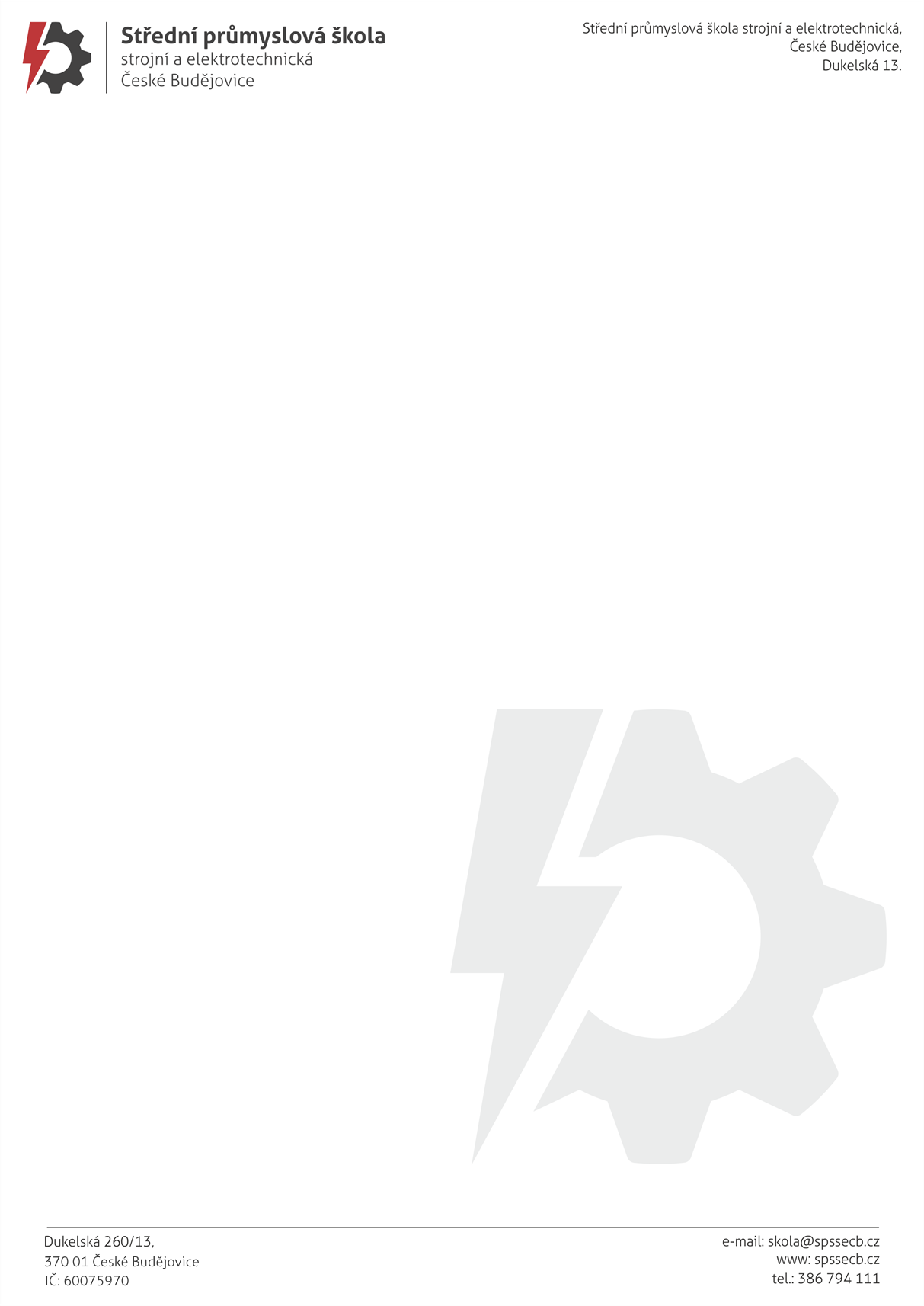 Ulice včetně č.p.: 		Město:				PSČ:				telefon:			SPŠ strojní a elektrotechnická, České Budějovice, Dukelská 13Mgr. Jaroslav Koreš, Ph.D.Dukelská 260/13370 01 České BudějoviceV (město) dne (datum)Zanechání studia pro (jméno dítěte)Vážený pane řediteli,tímto Vás žádám o zanechání studia mé dcery/mého syna (uveďte jméno), nar. (datum narození), trvale bytem (kontaktní adresa), na SPŠ strojní a elektrotechnické, České Budějovice, Dukelská 13 z (ročníku a oboru) k (návrh data ukončení). Důvodem podání mé žádosti je (stručný důvod). S pozdravem(podpis)Jméno a příjmení žadatele